Publicado en Tarragona el 02/06/2021 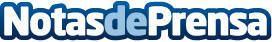 HelloBB, una lista de nacimiento universalSe lanza al mercado HelloBB, una lista de nacimiento que permite a los futuros padres pedir objetos de cualquier tienda y regalos personalizados que les ayudarán durante la crianzaDatos de contacto:Dan Moser Fustéhola@hellobb.netNota de prensa publicada en: https://www.notasdeprensa.es/hellobb-una-lista-de-nacimiento-universal_1 Categorias: Nacional Sociedad Cataluña Emprendedores E-Commerce Ocio para niños http://www.notasdeprensa.es